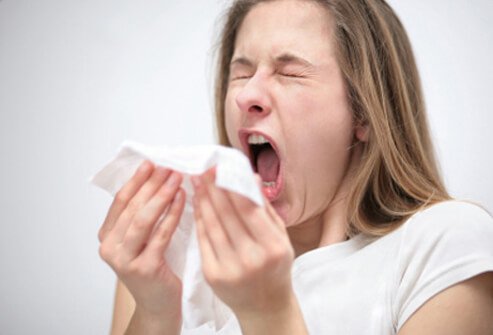 Topic:Scientists close to cure for the common cold.Topic:Scientists close to cure for the common cold.Topic:Scientists close to cure for the common cold.Topic:Scientists close to cure for the common cold.Topic:Scientists close to cure for the common cold.Instructor:Level:Age: Number of Students:Length:HeesooBeginnerAdult725Materials:PictureArticleBoardMaterials:PictureArticleBoardMaterials:PictureArticleBoardMaterials:PictureArticleBoardMaterials:PictureArticleBoardAims: SWBAT describe their experiences and ideas about a cold.Aims: SWBAT describe their experiences and ideas about a cold.Aims: SWBAT describe their experiences and ideas about a cold.Aims: SWBAT describe their experiences and ideas about a cold.Aims: SWBAT describe their experiences and ideas about a cold.Language Skills:Reading : ArticleListening : Other’s opinionsWriting : About partners during Role-playingSpeaking : Their opinions about a coldLanguage Skills:Reading : ArticleListening : Other’s opinionsWriting : About partners during Role-playingSpeaking : Their opinions about a coldLanguage Skills:Reading : ArticleListening : Other’s opinionsWriting : About partners during Role-playingSpeaking : Their opinions about a coldLanguage Skills:Reading : ArticleListening : Other’s opinionsWriting : About partners during Role-playingSpeaking : Their opinions about a coldLanguage Skills:Reading : ArticleListening : Other’s opinionsWriting : About partners during Role-playingSpeaking : Their opinions about a coldLanguage Systems:Vocabulary : complicationsLanguage Systems:Vocabulary : complicationsLanguage Systems:Vocabulary : complicationsLanguage Systems:Vocabulary : complicationsLanguage Systems:Vocabulary : complicationsAssumptions:Students are able to express their ideas in English.Assumptions:Students are able to express their ideas in English.Assumptions:Students are able to express their ideas in English.Assumptions:Students are able to express their ideas in English.Assumptions:Students are able to express their ideas in English.Anticipated Errors and SolutionsIf time is short -> Reduce role-playing timeAnticipated Errors and SolutionsIf time is short -> Reduce role-playing timeAnticipated Errors and SolutionsIf time is short -> Reduce role-playing timeAnticipated Errors and SolutionsIf time is short -> Reduce role-playing timeAnticipated Errors and SolutionsIf time is short -> Reduce role-playing timeReferences:Scientists close to cure for the common cold., In Breaking News English Retrieved,December, 27, 2018, from< https://breakingnewsenglish.com/1805/180518-cold-cure.html >References:Scientists close to cure for the common cold., In Breaking News English Retrieved,December, 27, 2018, from< https://breakingnewsenglish.com/1805/180518-cold-cure.html >References:Scientists close to cure for the common cold., In Breaking News English Retrieved,December, 27, 2018, from< https://breakingnewsenglish.com/1805/180518-cold-cure.html >References:Scientists close to cure for the common cold., In Breaking News English Retrieved,December, 27, 2018, from< https://breakingnewsenglish.com/1805/180518-cold-cure.html >References:Scientists close to cure for the common cold., In Breaking News English Retrieved,December, 27, 2018, from< https://breakingnewsenglish.com/1805/180518-cold-cure.html >Notes:Notes:Notes:Notes:Notes:Pre-Task:Pre-Task:Pre-Task:Pre-Task:Pre-Task:Aims:Students will warm up by answeringfor preparing activity.Aims:Students will warm up by answeringfor preparing activity.Aims:Students will warm up by answeringfor preparing activity.Materials:PictureBoardMaterials:PictureBoardTimeSet UpStudent Student Teacher5minWhole class<Greeting><Eliciting>-Weather (cold, dust)-Picture<Guiding Questions>“What are you doing to prevent you from a cold?”“When you catch a cold, how does the symptoms appear?”“What do you do for getting better?”Notes:Notes:Notes:Notes:Notes:Task Preparation:Task Preparation:Task Preparation:Task Preparation:Task Preparation:Aims:Students will answer the literal question.Aims:Students will answer the literal question.Aims:Students will answer the literal question.Materials:ArticleMaterials:ArticleTimeSet UpStudent Student Teacher8minIndividual/Whole class<Reading Article><Literal Questions>“What have scientists developed?And how much do you think would the price be when it is released as a medicine?”“What does the word‘complications’ mean? Why do you think so?”Notes:Notes:Notes:Notes:Notes:Task Realization:Task Realization:Task Realization:Task Realization:Task Realization:Aims:SWBAT explain their ideas by role-playingAims:SWBAT explain their ideas by role-playingAims:SWBAT explain their ideas by role-playingMaterials:Materials:TimeSet UpStudent Student Teacher10minPairs<Role-playing><Instruction>Patients are going to~Doctors are going to~<ICQ>“How much time for role-playing?”<Change partners>Notes:Notes:Notes:Notes:Notes:Post Task:Post Task:Post Task:Post Task:Post Task:Aims: SWBAT deliver their opinions to the other studentsAims: SWBAT deliver their opinions to the other studentsAims: SWBAT deliver their opinions to the other studentsMaterials:Materials:TimeSet UpStudent Student Teacher2minWhole class<Doctors share their ideas><Closing>“Did you guys have fun today?”Notes:Notes:Notes:Notes:Notes: